PEMERINTAH KABUPATEN MANGGARAI BARAT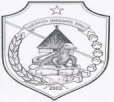 DINAS TANAMAN PANGAN, HORTIKULTURA DAN PERKEBUNAN  PEJABAT PENGADAAN BARANG /JASAJl. Daniel Daeng Nabit - Wae Bo, Telp/Fax. (0385) 41502 Labuan BajoNomor	:	72.07/PP DPTHP/VIII/2017Lampiran	: 	-Perihal	: 	Pengumuman Hasil Pengadaan Langsung Pengadaan Tiang Panjat/Ajir Beton dan PerlengkapannyaKepada Yth. Direktur CV. Golo Tado	Di               Tempat Memperhatikan Berita Acara Hasil Pengadaan Langsung Nomor : 72.05/PP DPTHP/VIII/2017 tanggal 23 Agustus 2017 dan Surat Penetapan Penyedia Pelaksana Pekerjaan Pengadaan Tiang Panjat/Ajir Beton dan Perlengkapannya Nomor : 72.06/PP DPTHP/VIII/2017 tanggal 23  Agustus 2017 dan peraturan perundang-undangan yang berlaku, maka bersama ini kepada saudara secara resmi diumumkan sebagai Penyedia pengadaan langsung pekerjaan sebagai berikut : Rincian penilaian administrasi, teknis, biaya dan kualifikasiBerdasarkan hasil evaluasi yang dilakukan oleh Pejabat Pengadaan Dinas Tanaman Pangan, Hortikultura dan Perkebunan Kabupaten Manggarai Barat, maka hasilnya adalah sebagai berikut:Demikian pengumuman ini disampaikan untuk diketahui dan atas perhatiannya disampaikan terima kasih.Labuan Bajo, 24 Agustus 2017Pejabat Pengadaan Barang/Jasa Dinas Tanaman Pangan, Hortikultura DanPerkebunan Kabupaten Manggarai BaratMaksimus Jeharung, S.PtNIP 19791012 200604 1 008a.Paket Pekerjaan:Pengadaan Tiang Panjat/Ajir Beton dan Perlengkapannyab.Nilai Total HPS:Rp. 171.000.000 (Seratus Tujuh Puluh Satu Juta Rupiah)c.Nama Penyedia:CV. Golo Tado, Dahot Desa Nampar Macing Kecamatan Sano Nggoang Kab. Manggarai Baratd.Penawaran Terkoreksi:Rp. 171.000.000 (Seratus Tujuh Puluh Satu Juta Rupiah)e.NPWP:02.703.477.6.924.000f.Rincian hasil evaluasi:NoNama Rekanan/ PenyediaEvaluasi AdministrasiEvaluasi TeknisEvaluasi HargaEvaluasi KualifikasiKet1CV. Golo TadoMemenuhi syaratMemenuhi syaratMemenuhi SyaratMemenuhi SyaratLulusKESIMPULANKESIMPULANKESIMPULANKESIMPULANLULUSLULUSLULUS